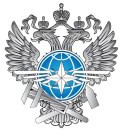 МИНИСТЕРСТВО ТРАНСПОРТА РОССИЙСКОЙ ФЕДЕРАЦИИФедеральное казенное учреждение “Дирекция государственного заказчика по реализации комплексных проектов развития транспортной инфраструктуры” (ФКУ “РОСТРАНСМОДЕРНИЗАЦИЯ”)П Р И К А З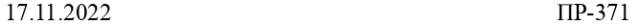 Об утверждении Положения об антикоррупционной политике Федерального казенного учреждения «Дирекция государственного заказчика по реализации комплексных проектов развития транспортной инфраструктуры»В	целях	реализации	статьи	13.3	Федерального	закона	от	25.12.2008№ 273-ФЗ «О противодействии коррупции» п р и к а з ы в а ю:Утвердить	Положение	об	антикоррупционной	политике ФКУ «Ространсмодернизация» согласно приложению.Контроль	за	выполнением	настоящего	Приказа	возложить на начальника Управления внутренней безопасности Сарафанова А.Г.Генеральный директор	И.Н. ГуровШевелева Юлия Вячеславовна Приложение кприказу Федерального казенного учреждения «Дирекциягосударственного заказчика пореализации комплексных проектов развития транспортнойинфраструктуры»от « 	» 	20 г. №  	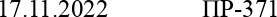 Положение об антикоррупционной политике Федерального казенного учреждения «Дирекция государственного заказчика по реализации комплексных проектов развития транспортной инфраструктуры»Общие положенияНастоящее Положение об антикоррупционной политике Федерального казенного учреждения «Дирекция государственного заказчика по реализации комплексных проектов развития транспортной инфраструктуры» (далее – Положение, антикоррупционная политика) устанавливает основные принципы антикоррупционной политики и контроль за их соблюдением в Федеральном казенном учреждений «Дирекция государственного заказчика по реализации комплексных проектов развития транспортной инфраструктуры» (далее – Учреждение),   а    также    комплекс    взаимосвязанных    принципов,    процедур и мероприятий, направленных на профилактику коррупционных правонарушений в деятельности Учреждения.Настоящее Положение разработано в соответствии с Конституцией Российской Федерации, действующим законодательством Российской Федерации в сфере противодействия коррупции, Уставом Учреждения.Настоящее Положение обязательно для соблюдения всеми работниками Учреждения независимо от занимаемой должности и выполняемых функций.Настоящее Положение вступает в действие с момента утверждения его приказом генерального директора Учреждения и действует до утверждения нового Положения.Все изменения и дополнения к настоящему Положению утверждаются приказом генерального директора Учреждения.Утвержденная антикоррупционная политика Учреждения  доводится  до сведения всех работников Учреждения, в том числе принимаемых на работу,    и в обязательном порядке должна применяться в деятельности Учреждения.В Учреждении коррупция неприемлема в любых формах и проявлениях.Настоящая Политика размещается в свободном доступе на официальном сайте Учреждения в информационно-телекоммуникационной  сети  "Интернет"  по адресу: https://ppp-transport.ru.Термины и определения:Коррупция – это злоупотребление служебным положением, дача взятки, получение взятки, злоупотребление полномочиями, коммерческий подкуп либо иное незаконное использование физическим лицом своего должностного положения вопреки законным интересам общества и государства в целях получения выгоды в виде денег, ценностей, иного имущества или услуг имущественного характера, иных имущественных прав для себя или для третьих лиц либо незаконное предоставление такой выгоды указанному лицу другими физическими2лицами, а также	совершения указанных выше деяний от имени или в интересах юридического лица.Противодействие коррупции – деятельность федеральных органов государственной власти, органов государственной власти субъектов Российской Федерации, органов местного самоуправления, институтов гражданского общества, организаций и физических лиц в пределах их полномочий:а) по предупреждению коррупции, в том числе по выявлению и последующему устранению причин коррупции (профилактика коррупции);б) по выявлению, предупреждению, пресечению, раскрытию и расследованию коррупционных правонарушений (борьба с коррупцией);в) по минимизации и (или) ликвидации последствий коррупционных правонарушений.Предупреждение коррупции – деятельность Учреждения, направленная на введение элементов корпоративной культуры, организационной структуры, правил и процедур, регламентированных внутренними нормативными документами, обеспечивающих недопущение коррупционных правонарушений.Организация – юридическое лицо независимо от собственности, организационно-правовой формы и отраслевой принадлежности.Контрагент – любое российское или иностранное юридическое или физическое лицо, с которым организация вступает в договорные отношения, за исключением трудовых отношений.Взятка - получение должностным лицом лично или через посредника денег, ценных бумаг, иного имущества либо в виде незаконных оказания ему услуг имущественного характера, предоставления иных имущественных прав за совершение действий (бездействие) в пользу взяткодателя или представляемых им лиц, если такие действия (бездействие) входят в служебные полномочия должностного лица либо если оно в силу должностного положения может способствовать таким действиям (бездействию), а равно за общее покровительство или попустительство по службе.Коммерческий подкуп - незаконные передача лицу, выполняющему управленческие функции в коммерческой или иной организации, денег, ценных бумаг, иного имущества, оказание ему ус луг имущественного характера, предоставление иных имущественных прав за совершение действий (бездействие) в интересах дающего в связи с занимаемым этим лицом служебным положением.Конфликт интересов - ситуация, при которой личная заинтересованность (прямая или косвенная) работника Учреждения влияет или может повлиять на надлежащее, объективное и беспристрастное исполнение им должностных обязанностей.Личная заинтересованность - возможность получения доходов в виде денег, иного имущества, в том числе имущественных прав, услуг имущественного характера, результатов выполненных работ или каких- либо выгод (преимуществ) работником и (или) состоящими с ним в близком родстве или свойстве лицами (родителями, супругами, детьми, братьями, сестрами, а также братьями, сестрами, родителями, детьми супругов и супругами детей), гражданами или организациями, с которыми работник и (или) лица, состоящие с ним в близком родстве или3свойстве,	связаны	имущественными,	корпоративными	или	иными	близкими отношениями.Коррупционное правонарушение – действие (бездействие), нарушающее законодательство Российской Федерации о противодействии коррупции, за которое предусмотрена дисциплинарная ответственность, а также иное действие (бездействие), обладающее признаками коррупции, за совершение которого предусмотрена административная, уголовная или гражданско-правовая ответственность.Этика делового поведения – ряд норм и правил, которые регламентируют поведение человека в процессе осуществления им трудовой деятельности; нормы и правила этичного делового поведения работников Учреждения приведены в соответствующих локальных нормативных актах Учреждения.Задачи антикоррупционной политики УчрежденияЗадачами антикоррупционной политики Учреждения являются:устранение причин развития и формирования условий существования коррупции в Учреждении;обеспечение соответствия деятельности Учреждения требованиям законодательства Российской Федерации в области противодействия коррупции;минимизация рисков вовлечения Учреждения и его работников в коррупционную деятельность;формирование единого подхода к организации работы по предупреждению коррупции в Учреждении;формирование у работников Учреждения нетерпимости к коррупционному поведению.определение должностных лиц Учреждения, ответственных за реализацию антикоррупционной политики Учреждения;информирование работников Учреждения о нормативном правовом обеспечении работы по предупреждению коррупции и ответственности за совершение коррупционных правонарушений;определение основных принципов работы по предупреждению коррупционных правонарушений в Учреждении;разработка и осуществление мер по предупреждению коррупции, минимизации и ликвидации последствий коррупционных правонарушений в Учреждении;закрепление ответственности работников Учреждения за несоблюдение требований законодательства Российской Федерации в области противодействия коррупции Учреждения.Принципы антикоррупционной политики УчрежденияАнтикоррупционная политика Учреждения основывается на следующих основных принципах:Принцип соответствия политики Учреждения действующему законодательству и общепринятым нормам.Соответствие реализуемых антикоррупционных мероприятий Конституции4Российской Федерации, заключенным Российской Федерацией международным договорам, законодательству Российской Федерации и иным нормативным правовым актам, применимым к Учреждению.Принцип личного примера руководства.Ключевая роль руководства организации в формировании культуры нетерпимости к коррупции и в создании внутриорганизационной системы предупреждения и противодействия коррупции.Принцип вовлеченности работников.Информированность работников организации о положениях антикоррупционного законодательства и их активное участие в формировании и реализации антикоррупционных стандартов и процедур.Принцип соразмерности антикоррупционных процедур риску коррупции.Разработка и выполнение комплекса мероприятий, позволяющих снизить вероятность вовлечения Учреждения, ее руководителей и работников в коррупционную деятельность, осуществляется с учетом существующих в деятельности Учреждения коррупционных рисков.Принцип эффективности антикоррупционных процедур.Применение в Учреждении таких антикоррупционных мероприятий, которые имеют низкую стоимость, обеспечивают простоту реализации и приносят значимый результат.Принцип неотвратимости ответственности за совершение коррупционного правонарушения.Неотвратимость ответственности для работников Учреждения вне зависимости от занимаемой должности, стажа работы и иных условий в случае совершения ими коррупционных правонарушений в связи с исполнением трудовых обязанностей, а также персональная  ответственность  руководства  Учреждения за реализацию внутриорганизационной антикоррупционной политики.Принцип открытости.Информирование контрагентов, партнеров и общественности о принятых в Учреждении антикоррупционных стандартах ведения деятельности.Принцип постоянного контроля и регулярного мониторинга.Регулярное осуществление мониторинга эффективности внедренных антикоррупционных стандартов и процедур, а также контроля за их исполнением.Должностные лица Учреждения, ответственные за реализацию антикоррупционной политикиОтветственными за организацию мероприятий, направленных на предупреждение коррупции в Учреждении, являются Генеральный директор Учреждения и начальник Управления внутренней безопасности.Генеральный директор Учреждения, исходя из стоящих перед Учреждением задач, специфики деятельности, штатной численности, организационно-штатной структуры Учреждения, назначает лицо или нескольких лиц, ответственных за реализацию антикоррупционной политики в Учреждении в пределах их полномочий.5Основными обязанностями должностного лица (должностных лиц) ответственного (ответственных) за реализацию антикоррупционной политики в Учреждении являются:подготовка рекомендаций для принятия решений по вопросам противодействия коррупции в Учреждении;подготовка предложений, направленных на устранение причин и условий, порождающих риск возникновения коррупции в Учреждении;разработка, актуализация и представление на утверждение генеральному директору Учреждения проектов локальных нормативных актов, направленных на реализацию мер по предупреждению коррупции в Учреждении;организация проведения оценки коррупционных рисков;проведение контрольных мероприятий, направленных на выявление коррупционных правонарушений, совершенных работниками Учреждения;оказание содействия уполномоченным представителям контрольно- надзорных и правоохранительных органов при проведении проверок деятельности Учреждения по вопросам предупреждения коррупции;организация обучающих мероприятий для работников Учреждения по вопросам профилактики и противодействия коррупции;индивидуальное консультирование работников Учреждения по вопросам противодействия коррупции в Учреждении;осуществление взаимодействия органами государственной власти и органами местного самоуправления, научными и образовательными организациями и учреждениями в сфере противодействия и профилактики коррупции.Перечень должностных лиц Учреждение, ответственных за реализацию антикоррупционной политики, утверждается приложением к настоящему Положению.Обязанности работников Учреждения по предупреждению коррупции в УчрежденииВсе работники Учреждения независимо от занимаемой должности обязаны:руководствоваться требованиями настоящего Положения и неукоснительно соблюдать принципы антикоррупционной политики Учреждения;- воздерживаться от совершения и (или) участия в совершении коррупционных правонарушений в интересах или от имени Учреждения;воздерживаться от поведения, которое может быть истолковано окружающими как готовность совершить или участвовать в совершении коррупционного правонарушения в интересах или от имени Учреждения;незамедлительно информировать генерального директора Учреждения о случаях склонения к совершению коррупционных правонарушений;незамедлительно информировать генерального директора Учреждения о ставших известными случаях совершения коррупционных правонарушений другими работниками Учреждения;сообщать генеральному директору Учреждению о возникшем конфликте интересов либо о возможности его возникновения.6Ответственность работников Учреждения за несоблюдение требований антикоррупционной политики УчрежденияВсе работники Учреждения должны соблюдать нормы действующего антикоррупционного законодательства Российской Федерации, в том числе Уголовного кодекса  Российской  Федерации,  Кодекса  Российской  Федерации  об административных правонарушениях, Федерального закона от 25.12.2008№ 273-ФЗ «О противодействии коррупции».Все работники Учреждения, независимо от занимаемой должности, несут персональную	ответственность,	предусмотренную	действующим законодательством    Российской    Федерации,     за    несоблюдение    принципов и требований антикоррупционной политики Учреждения.Каждый работник Учреждения при заключении с ним трудового договора должен   быть   ознакомлен    с    антикоррупционной    политикой    Учреждения  и локальными нормативными актами Учреждения, касающимися противодействия коррупции, и соблюдать принципы и требования указанных документов.Работники,  нарушившие   законодательства   Российской   Федерации о противодействии коррупции, требования антикоррупционной политики Учреждения, могут быть привлечены к дисциплинарной, административной, гражданско-правовой     и     уголовной      ответственности      в      соответствии   с законодательством Российской Федерации.Приложениек Положению об антикоррупционной политике Федерального казенного учреждения «Дирекция государственного заказчика по реализации комплексных проектов развития транспортной инфраструктуры», утвержденномуприказом ФКУ «Ространсмодернизация» от « 	» 	20 г. №  	ПЕРЕЧЕНЬдолжностных лиц Федерального казенного учреждения«Дирекция государственного заказчика по реализации комплексных проектов развития транспортной инфраструктуры», ответственных за реализациюантикоррупционной политикиГенеральный директор;Заместители генерального директора;Начальники Управлений;Заместители начальников Управлений;Начальники отделов;Заместители начальников отделов;Должностное лицо, ответственное  за  профилактику  коррупционных  и иных правонарушений.Москва№ ____________________